Aanmeldformulier Bedrijf Bezoek Voorst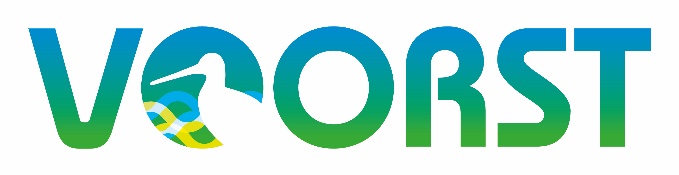 Vul onderstaand formulier in voor het aanmelden van uw bedrijf. Deze informatie zal gebruikt worden voor promotie op de website bezoekvoorst.nl en zal gebruikt worden in offline promotie. Naam bedrijf: NAW gegevensAdres:Postcode + Plaats:Korte omschrijving in 2 zinnen (maximaal 255 tekens):…………………………………………………………………………………………………………………………………………………………………………………………………………………………………………………………………………………………………………………………(Lange) Omschrijving:……………………………………………………………………………………………………………………………………………………………………………………………………………………………………………………………………………………………………………………………………………………………………………………………………………………………………………………………………………………………………………………………………………………………………………………………………………………………………………………Praktische informatieOpeningstijden:Call to actionLink naar website: Link naar social media:Contactgegevens (let op: deze worden zichtbaar op de website geplaatst, mocht je je contactgegevens niet zichtbaar willen hebben, vul deze dan ook niet in!)Telefoonnummer:E-mail adres: Bijschrijft afbeelding (voeg de afbeeldingen van maximaal 5MB in de bijlage van je e-mail)Afbeelding 1:Afbeelding 2:Afbeelding 3:Het ingevulde aanmeldformulier mag je opsturen naar Bezoek Voorst via bezoek@voorst.nl. Voor vragen kan je contact opnemen met Janette Keizer. Je kan haar bereiken via bovenstaand mailadres of telefonisch via 06-83606637.